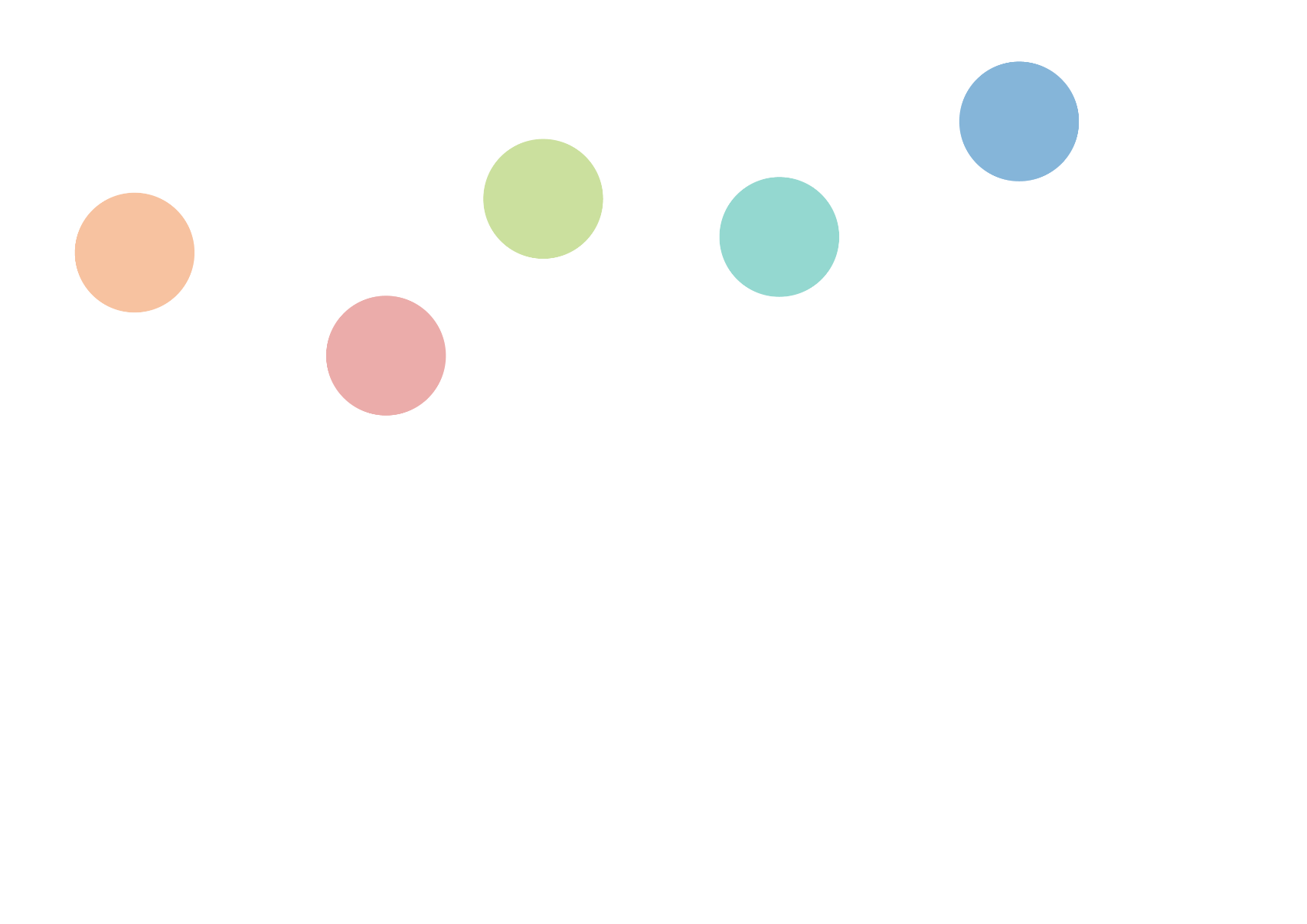 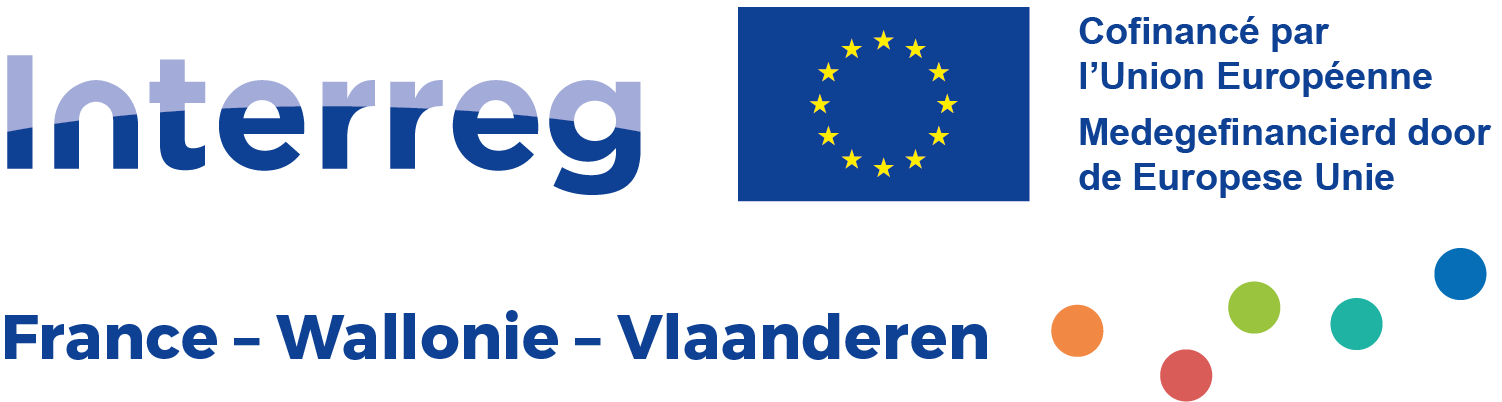 IntroductionCe formulaire spécifique au dépôt du projet pilote de portefeuille accompagne l’annexe n°1 (document Excel) complémentaire à la candidature encodée dans l’application de gestion Jems.Il est donc à compléter par le chef de file du projet pilote et permet au programme de disposer d’une description du portefeuille dans son ensemble.Pour rappel, des fiches pratiques ont été réalisées afin d’offrir aux opérateurs du programme Interreg France-Wallonie-Vlaanderen les informations nécessaires pour l’élaboration, le dépôt, la mise en œuvre et la clôture d’un projet, d’un portefeuille de projets ou d’un micro-projet.Enfin, pour toute information, conseil et accompagnement lors du montage de votre projet, n’hésitez pas à contacter les animateurs territoriaux qui sont à votre disposition.PRÉSENTATION D’UN PORTEFEUILLE DE PROJETSTitre du portefeuille :(Donnez un nom au portefeuille)Acronyme :(max 25 caractères)Durée totale du portefeuille : (en mois)Projets et objectifs spécifiques concernés : (Précisez les noms des projets, y compris le pilote, et cochez les objectifs spécifiques du programme sélectionnés par chaque projet)Objectif général du portefeuille et lien avec la stratégie du programme :Constats justifiant la pertinence du portefeuille :(Sur le modèle d'une analyse AFOM, résumez les principaux éléments du territoire et/ou de la thématique du portefeuille (points de force et de faiblesse, opportunités et menaces) en rapport avec le développement de la zone transfrontalière concernée. Mettez également en avant l’objectif commun et la valeur ajoutée que la synergie entre les projets constitutifs du portefeuille va apporter.)Plus-value générée par le recours à l’outil portefeuille de projets :(Démontrez que les résultats escomptés par le portefeuille ne pourraient être atteints sans le recours au dispositif de portefeuille. Doivent s’y retrouver : la cohérence d’ensemble, la démultiplication de l’impact des différents projets, etc.)Plus-value du recours à l'outil portefeuille de projets spécifiquement sur l’aspect transfrontalier :(Démontrez que l’impact transfrontalier escompté par le portefeuille ne pourrait être atteint sans le recours au dispositif de portefeuille.)Articulations et complémentarités entre les projets du portefeuille :